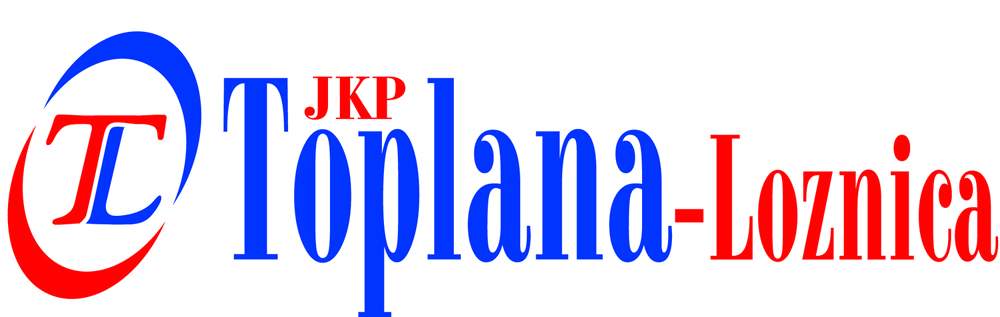 	www.lotoplana.co.rsБрој: 04-пд-03/2015Датум: 21.09.2015 год.Лозница							ЈНВВ-ОПД-03/2015Предмет: питања и одговори	Поштовани,Достављамо Вам одговоре на Ваша питања везана за јавну набавку – реконструкција подстаница.Питање:„Молим Вас за додатна појашњења у вези предметне јавне набавке.	На стр. 21/61 под називом:	ОСТАЛА ОПРЕМА ЗА РЕКОНСТРУКЦИЈУ НАВЕДЕНИХ ПОДСТАНИЦА	и стр. 21/61 под називом: - под тачком	3. Преструјни навојни вентили, R5/4"    ком 20”Питања: 1. Место уградње преструјног вентила – примарни или секундарни део        подстанице?    2. Препоручени проток (m³/h)?    3. Да ли се регулише деференцијални или апсолутни притисак?    4. Опсег регулације притиска Δp(bar)?“Одговори:Место уградње преструјног вентила – секундарни део подстанице.Препоручени проток G = 0 ÷ 10 m³/h.Регулише се диференцијални притисак.Опсег регулације притиска:максимални притисак 10 bar.опсег мерне скале 1 ÷ 6 m Н2О.максимална температура 110°С.Δp = 10 ÷ 70 кРа						КОМИСИЈА ЗА ЈНВВ-ОПД-03/2015